TRƯỜNG TIỂU HỌC LÊ QUÝ ĐÔNKHỐI 1MA TRẬN ĐỀ KIỂM TRA CUỐI KÌ  I - LỚP 1MÔN:  TIẾNG VIỆTNĂM HỌC 2020 – 2021  I. Đọc thành tiếng: ( 7 điểm)Đọc thành tiếng nội dung sau:  Câu 1. Đọc các âm: d, s, m, qu, ngh, kh, x, m, nh Câu 2. Đọc các vần: ua, âm, yêm, âng, ep, ong, ôc, ương, uôc Câu 3. Đọc các từ ngữ: quả cam, họp lớp, hướng dương, sung túc, thông thuộc. Câu  4. Đọc thành tiếng các câu sau:- Em rất yêu quê hương của mình ,vì đó là nơi em sinh ra và lớn lên.- Gió lùa qua khe cửa.Câu  5.   Đọc bài                                                    Đôi bàn tay bé                                            Đôi bàn tay bé xíu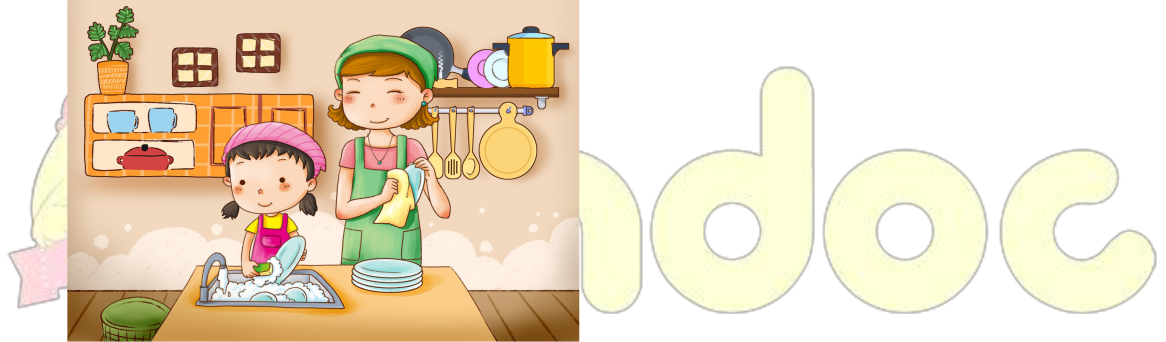                                                                              Lại siêng năng nhất nhà                                                                             Hết xâu kim cho bà                                                                             Lại nhặt rau giúp mẹ.                                                                                     Đôi bàn tay be bé                                                                                         Nhanh nhẹn ai biết không?                                                                                         Chăm tưới cây cho ông                                                                                     Là áo quần cho bố.    Nguyễn Lãm ThắngII. Đọc hiểu: ( 3 điểm)Dựa vào nội dung bài đọc, em hãy thực hiện các yêu cầu sau đây:Câu 1. Đánh dấu   x  vào ☐ đứng trước câu trả lời em chọn:a. Bài thơ trên nói về đôi bàn tay của ai?+☐ Đôi bàn tay của mẹ	☐Đôi bàn tay của bé	☐Đôi bàn tay của bốb. Bạn nhỏ trong bài thơ đã làm những việc gì?☐xâu kim	☐ nhặt rau                    ☐ đi chợ                ☐ nấu cơm	☐ tưới cây                      ☐ là áo quầnCâu 2. Chọn những từ ngữ thích hợp trong ngoặc đơn để điển vào chỗ chấm:                          ( lười nhác / siêng năng)Bạn nhỏ ………………….….. nhất nhà.Câu 3.  Trả lời câu hỏi sau:   Em đã làm những việc gì để giúp đỡ ba mẹ?…………………………………………………………………………………………………………………………………………………………………………………………………………………………III. Viết ( nhìn – viết) (7 điểm)Dù còn nhỏ nhưng em đã biết giúp bố mẹ làm được nhiều việc nhà : nhặt rau, trông em giúp mẹ.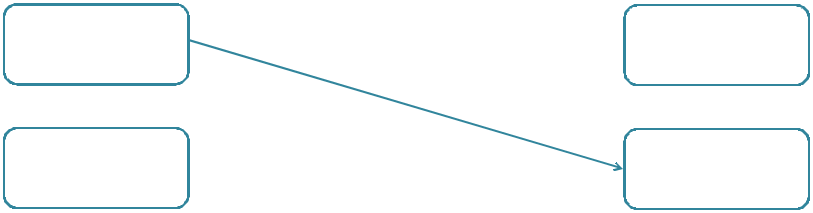 Câu 4. Đọc các tiếng. Nối thành từ ngữ (theo mẫu)Câu 5.Điền vào chỗ trống uôn hoặc uôtCâu 6: Viết tên con vật vào dưới mỗi hình sau: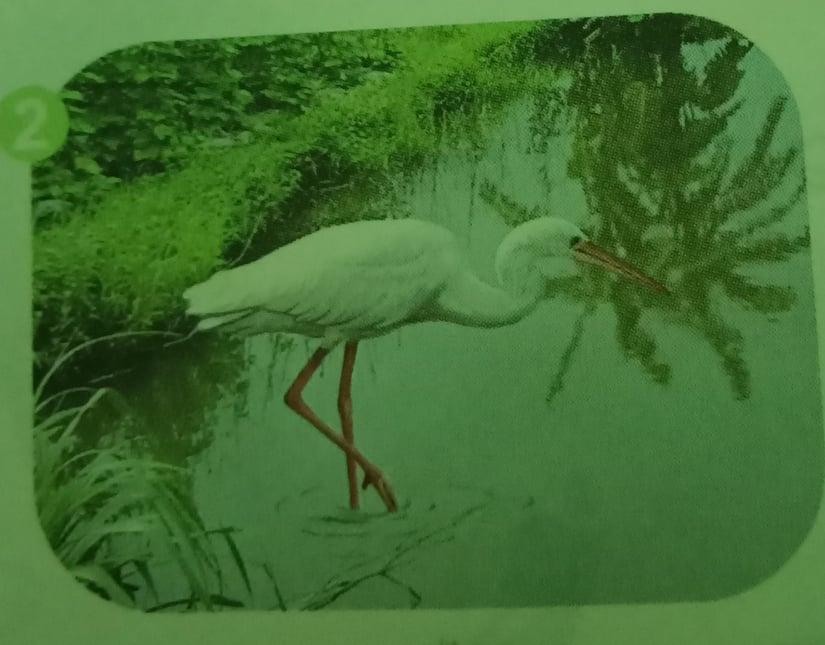 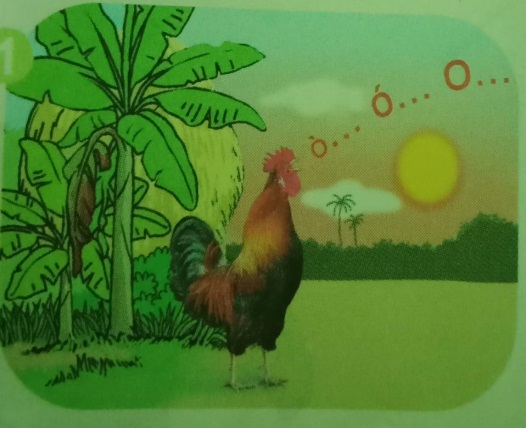             .........................................                                                                    ................................TRƯỜNG TIỂU HỌC LÊ QUÝ ĐÔN                             KHỐI 1ĐÁP ÁN KIỂM TRA ĐỊNH KÌ CUỐI HỌC KÌ I MÔN TIẾNG VIỆTNăm học : 2020 – 2021I.Kiểm tra đọc:(10 điểm) 1. Kiểm tra đọc thành tiếng: (7 điểm)- Học sinh đọc trơn các vần, tiếng, từ và 1-2 câu (khoảng 20 chữ) - Cách đánh giá các mức độ như sau:+ Tư thế, cách đặt sách vở, cách đưa mắt đọc đúng yêu cầu. (1 điểm)+ Đọc trơn, đúng vần, tiếng, từ, cụm từ, câu. (1 điểm)+ Âm lượng đọc vừa đủ nghe: (1 điểm) + Tốc độ đọc đạt yêu cầu ( tối thiểu 20 tiếng/1 phút): (1 điểm)+ Phát âm rõ các âm vần khó, cần phân biệt. (1 điểm)+ Ngắt, nghỉ hơi đúng ở các dấu câu, các cụm từ: (1 điểm)+ Trả lời đúng câu hỏi về nội dung đoạn đọc: (1 điểm)- Hình thức: Thiết kế các phiếu có ghi các vần, tiếng, từ và câu thơ cho từng học sinh đọc và trả lời câu hỏi. ( Đọc to và trả lời thành tiếng)2. Đọc hiểu (3 điểm)Câu 1. Đánh dấu vào            đứng trước câu trả lời em chọn:a. Bài thơ trên nói về đôi bàn tay của ai?           Đôi bàn tay của mẹ             Đôi bàn tay của bé          Đôi bàn tay của bốc. Bạn nhỏ trong bài thơ đã làm những việc gì? Câu 2. Chọn từ ngữ thích hợp trong ngoặc đơn để điền vào chỗ trống:                      (lười nhác / siêng năng)Bạn nhỏ siêng năng nhất nhà.II. Viết   (3 điểm)    I. Viết chính tả: 7 điểm- Viết đúng chữ mẫu, đúng chính tả, tốc độ viết khoảng 20 chữ/15 phút ( 4 điểm)- Khoảng cách giữa các chữ đều nhau, đúng quy định( 2 điểm)- Chữ viết đẹp, đều, liền nét .Trình bày sạch sẽ, gọn gàng (1 điểm )Câu 4: (1 điểm )Nối thành từ ngữCâu 5: (1 điểm )Điền vào chỗ trống uôn hoặc uôtCâu 6: (1 điểm ) Viết tên con vật vào dưới mỗi hình                 Con cò                                                                 Con gà trốngMạch kiến thức,kĩ năngMạch kiến thức,kĩ năngSố câu và số điểmMức 1Mức 1Mức 1Mức 2Mức 2Mức 2Mức 3Mức 3Mức 3TổngTổngTổngMạch kiến thức,kĩ năngMạch kiến thức,kĩ năngSố câu và số điểmTNKQTLHT khácTNKQTLHT khácTNKQTLHT khácTNKQTLHT khác1. Đọca) Đọc thành tiếng kết hợp kiểm tra kĩ năng nghe nói (tốc độ 20 tiếng/phút)Số câu  41 51. Đọca) Đọc thành tiếng kết hợp kiểm tra kĩ năng nghe nói (tốc độ 20 tiếng/phút)Câu số1,2,3,451. Đọca) Đọc thành tiếng kết hợp kiểm tra kĩ năng nghe nói (tốc độ 20 tiếng/phút)Số điểm4,0 3,0 4,0 3,0 7,01. Đọcb) Đọc  hiểuSố câu 111211. Đọcb) Đọc  hiểuCâu số1231. Đọcb) Đọc  hiểuSố điểm1,01,01,02,01,03,0 1. Đọc             TổngSố câu141 11211. Đọc             TổngSố điểm1,04,01,0 3,01,02,04,04,02. Viếta) Chính tả (tập chép) (tốc độ 20 chữ/15 phút)Số câu  2132. Viếta) Chính tả (tập chép) (tốc độ 20 chữ/15 phút)Câu số1,232. Viếta) Chính tả (tập chép) (tốc độ 20 chữ/15 phút)Số điểm 2,05,07,02. Viếtb) Bài tậpSố câu1112. Viếtb) Bài tậpCâu số1562. Viếtb) Bài tậpSố điểm1,01,01,02,01,03,0 2. Viết             TổngSố câu121112112. Viết             TổngSố điểm1,02,01,05,01,02,01,07,0TRƯỜNG TIỂU HỌC LÊ QUÝ ĐÔNKHỐI 1TRƯỜNG TIỂU HỌC LÊ QUÝ ĐÔNKHỐI 1KIỂM TRA CUỐI HỌC KÌ I - NĂM HỌC 2020 - 2021MÔN: TIẾNG VIỆT – LỚP 1Họ và tên: ……………………………………………..Lớp 1A….Họ và tên: ……………………………………………..Lớp 1A….Họ và tên: ……………………………………………..Lớp 1A….ĐiểmNhận xét của cô giáoĐọc:……………………………………………………………………….……………………………………………………………………………Viết: ……………………………………………………………………………………………………………………………………………………Nghe và nói: …………………………………………………………………………………………………………………………………………..Nhận xét của cô giáoĐọc:……………………………………………………………………….……………………………………………………………………………Viết: ……………………………………………………………………………………………………………………………………………………Nghe và nói: …………………………………………………………………………………………………………………………………………..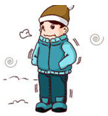 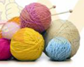 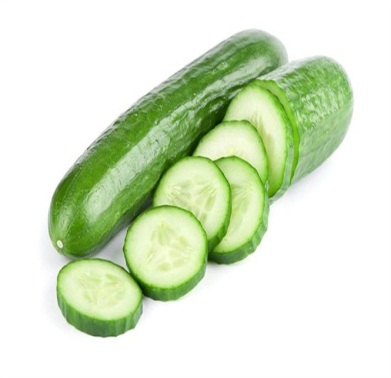 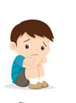 Rét b…ʼ………c…ˌ……     lendưa ch… ˌ ………b…ˋ……    bã  xâu kim     nấu cơm       nhặt rau       tưới cây    đi chợ       là áo quầnRét buốtCuộn   lendưa chuộtbuồn bã